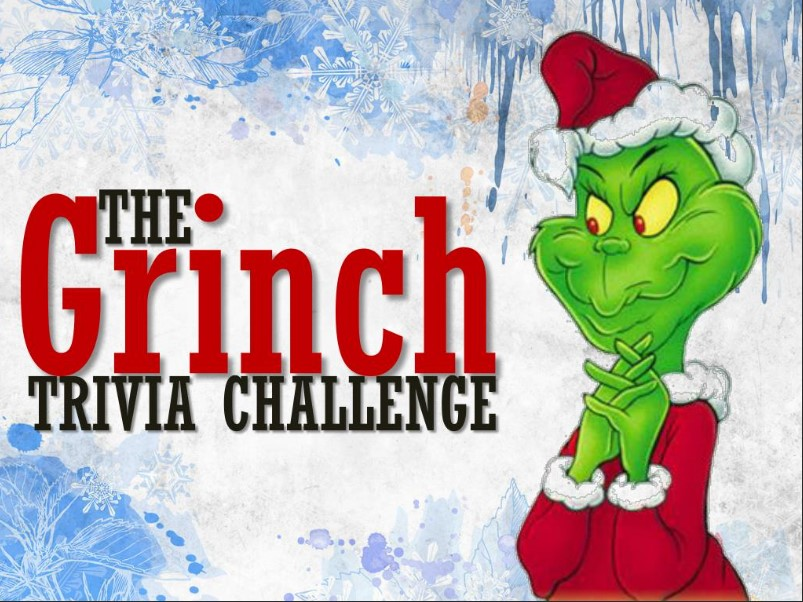 What is the Grinch’s real name in the movie? _______________What is the Grinch’s residence? _______________What is the name of the little girl who befriends the Grinch in the film? _______________What instrument does the Grinch play in the Whobilation scene? _______________What is the Grinch's disguise when he goes down to Whoville on Christmas Eve? _______________What is the name of the Grinch's love interest in the film? _______________What is the Grinch's signature color? _______________What is the Grinch's sled powered by when he tries to steal Christmas? _______________Who played the Grinch in the 2000 film? _______________ How many sizes does the Grinch's heart change during the film? _______________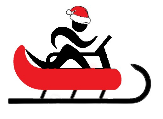 